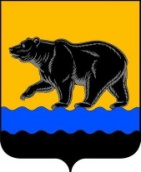 АДМИНИСТРАЦИЯ ГОРОДА НЕФТЕЮГАНСКА постановление30.12.2016 											№ 1161-пг.НефтеюганскО внесении изменения в постановление администрации города Нефтеюганска от 05.09.2013 № 987-п «Об утверждении перечня муниципальных программ города Нефтеюганска»В соответствии с замечаниями Счетной палаты города Нефтеюганска от 13.12.2016  на проект решения Думы города Нефтеюганска «О бюджете города Нефтеюганск на 2017 год и плановый период 2018 и 2019 годов» администрация города Нефтеюганска постановляет:1.Внести изменение в постановление администрации города Нефтеюганска от 05.09.2013 № 987-п «Об утверждении перечня муниципальных программ города Нефтеюганска» (с изменениями, внесенными постановлением администрации города от 06.11.2015 № 1081-п): в приложении к постановлению: в строке 12 слова «муниципального образования город Нефтеюганск» заменить словами «в городе Нефтеюганске».2.Директору департамента по делам администрации города С.И.Нечаевой направить постановление в Думу города для размещения на официальном сайте органов местного самоуправления города Нефтеюганска в сети Интернет.Глава  города Нефтеюганска 		                                                    С.Ю.Дегтярев